МБУ «Среднечелбасская поселенческая библиотека Среднечелбасского сельского поселения Павловского района»01.06.2019 года в библиотеках МБУ «Среднечелбасская поселенческая библиотека Среднечелбасского сельского поселения Павловского района» в целях популяризации культуры безопасного поведения в летний период среди подрастающего поколения в рамках Всероссийской акции « Моё безопасное лето» проведены: В Калининской,  библиотеке проведено мероприятие круглый  стол, и организован просмотр видеороликов «Правила поведения при ЧС». Библиотекарь рассказала ребятам о том, как важна человеческая жизнь и как правильно себя вести, на дороге, на реке, в чрезвычайных ситуациях, чтобы не было беды.   После мероприятия были организованы ролевые игры.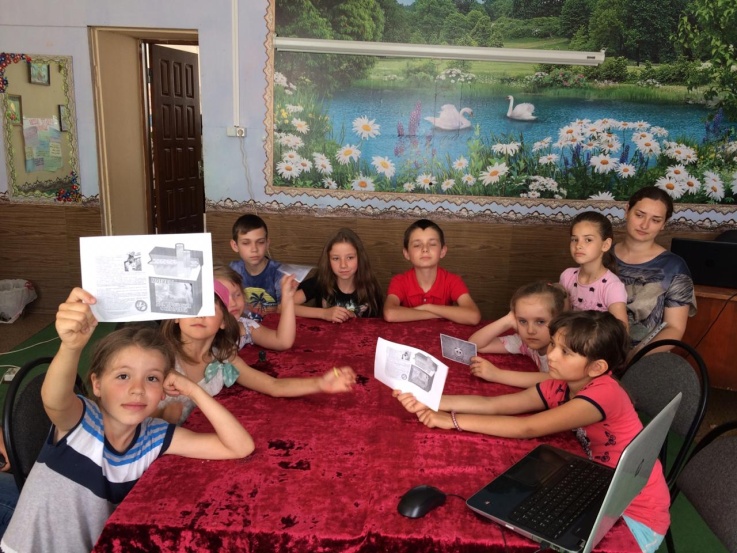 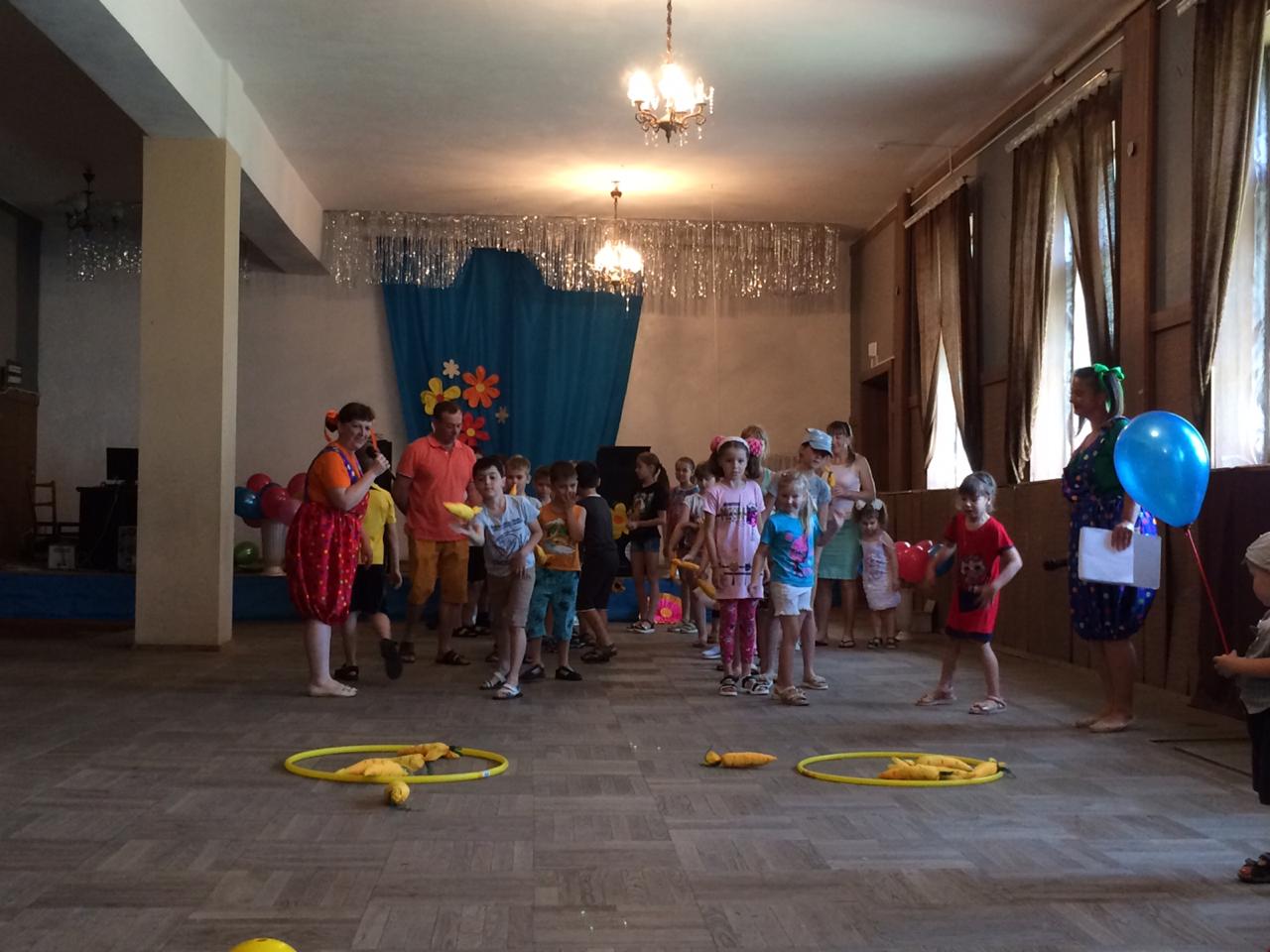 Мероприятие посетило 38 человек.В  Ленинодарской  библиотеке  проведена беседа «Ваше безопасное лето», розданы буклеты и проведена конкурсная программа. 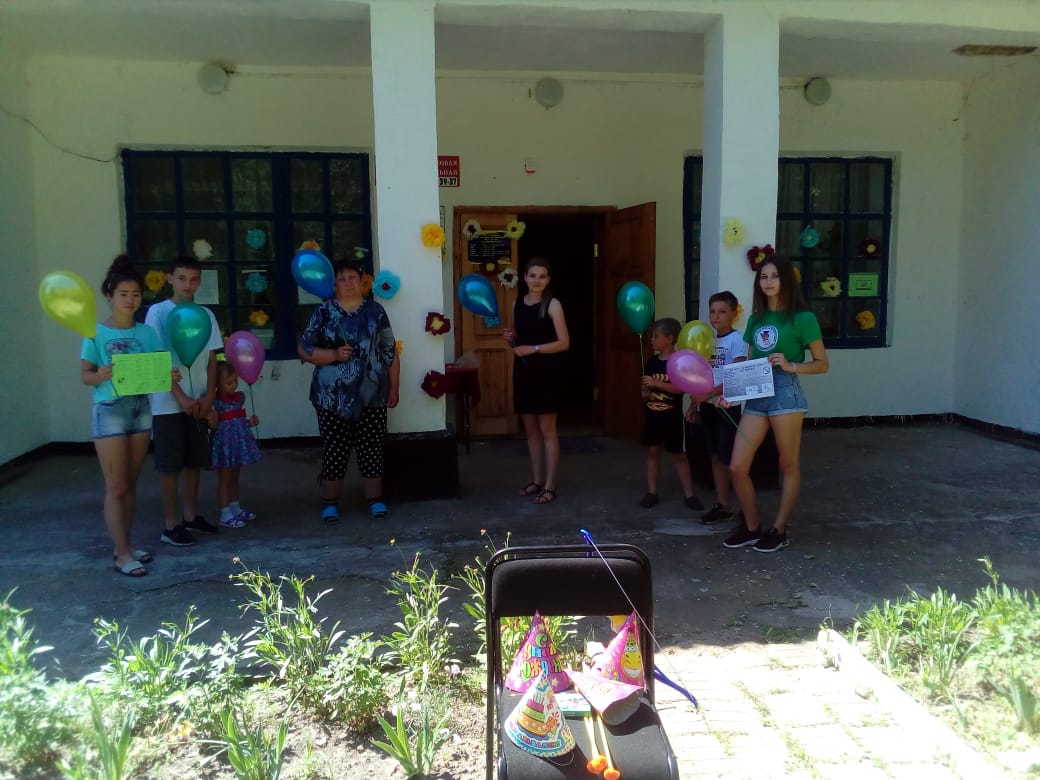 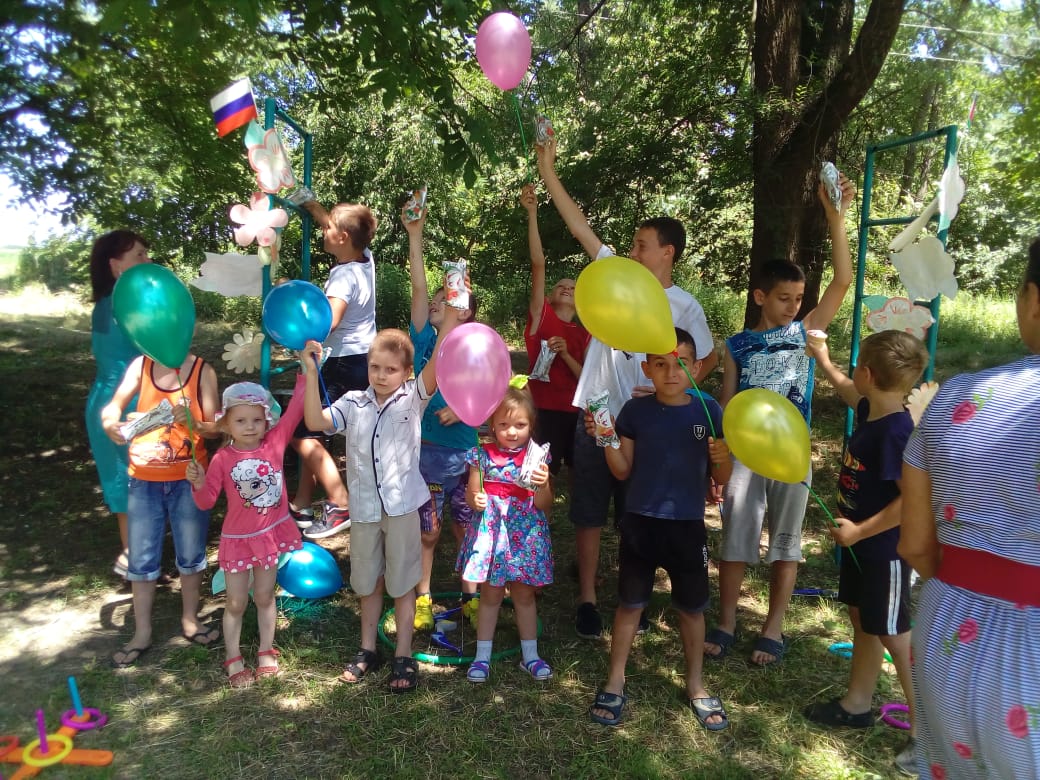 Мероприятие посетило 23 человека. В Среднечелбасской библиотеке в рамках акции проведена  конкурсная программа и викторина « Ваше безопасное лето» 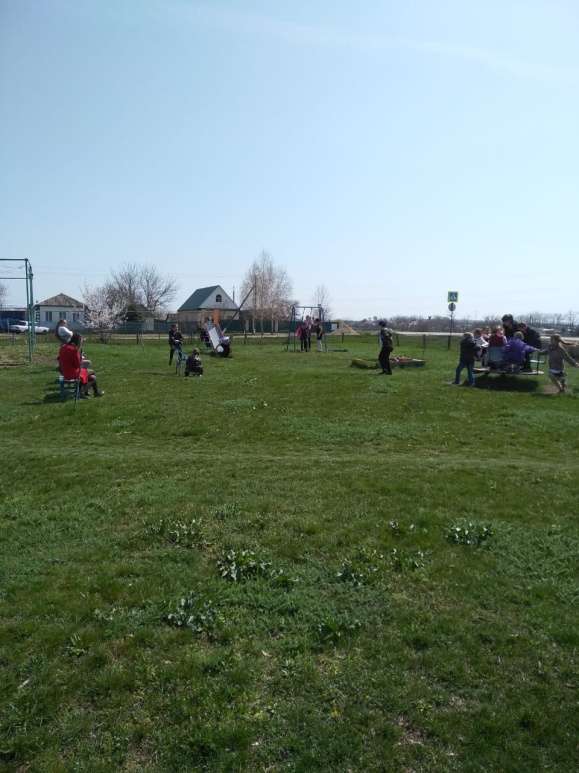 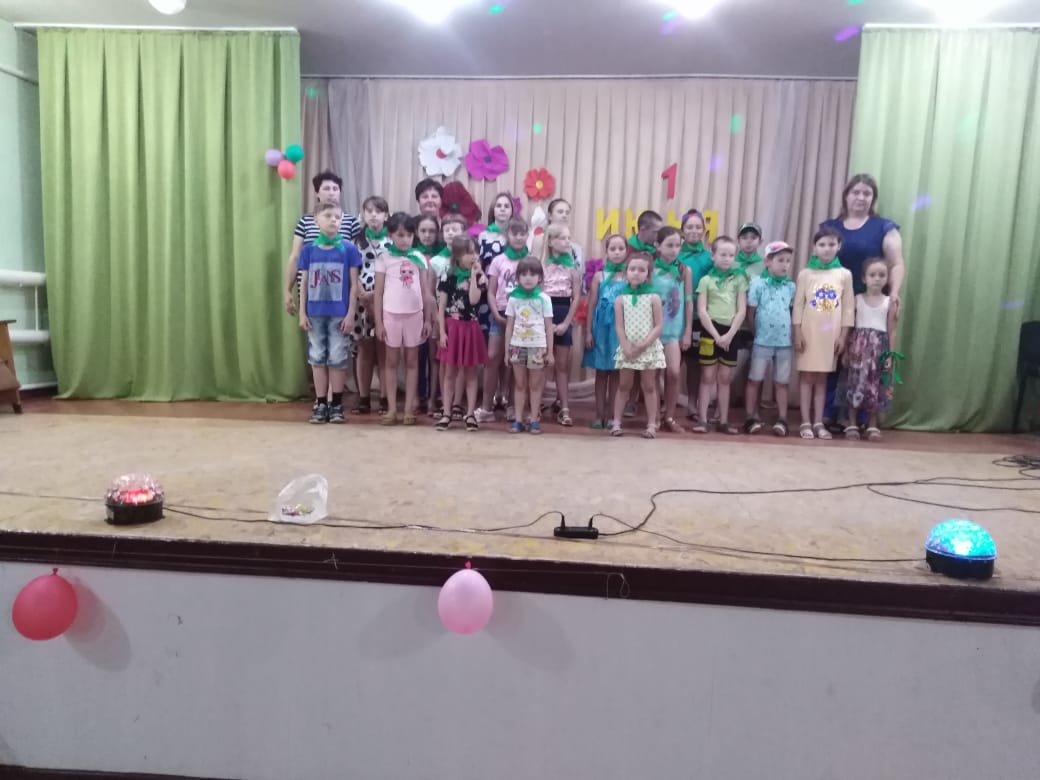 Мероприятие посетило 23 человека.Все ребята сделали вывод, что жизнь человека зависит от любых непредвиденных ситуаций и необходимо знать и соблюдать правила  поведения при  ЧС , быть внимательными и осторожными, чтобы  избежать беды.Библиотекари поздравили детей с началом каникул и пожелали им безопасного лета. И.о. директора               И.Н. Чернуха.